Εγκρίθηκε η πρόταση για το «Ανοικτό Κέντρο Εμπορίου Λαμίας» ύψους 1.800.000€ Εγκρίθηκε σήμερα η πρόταση ύψους 1.800.000 € για το Ανοικτό Κέντρο Εμπορίου Λαμίας που είχε υποβληθεί σε συνέχεια της Πρόσκλησης για Ανοικτά Κέντρα Εμπορίου με Κωδικό Πρόσκλησης 098 και Α/Α ΟΠΣ ΕΣΠΑ: 2658, της Ειδικής Υπηρεσίας Διαχείρισης του Ε.Π. ΑΝΤΑΓΩΝΙΣΤΙΚΟΤΗΤΑ, ΕΠΙΧΕΙΡΗΜΑΤΙΚΟΤΗΤΑ & ΚΑΙΝΟΤΟΜΙΑ 2014-2020 από το Δήμο Λαμιέων ως δικαιούχο και με το Επιμελητήριο Φθιώτιδας ως συνδικαιούχο.Μετά από πολλούς μήνες προετοιμασίας και την εκπόνηση όλων των σχετικών μελετών και τεχνικών εκθέσεων, η πρόταση του Δήμου μας, που υποβλήθηκε τον περασμένο Νοέμβριο, κατατάχθηκε 10η, μεταξύ των 56 εγκεκριμένων προτάσεων των άλλων Δήμων! Αξίζει να σημειωθεί, ότι η ωριμότητα των μελετών αποτελούσε βασικό κριτήριο αξιολόγησης των προτάσεων, γεγονός που επιβεβαιώνει την υψηλή ωριμότητα και την ετοιμότητα υλοποίησης του φακέλου που κατέθεσε ο Δήμος Λαμιέων. Το Ανοικτό Κέντρο Εμπορίου Λαμίας, περιλαμβάνει 14 έργα αναβάθμισης του δημόσιου χώρου, ενώ περίπου 400.000 € θα αξιοποιηθούν για παρεμβάσεις στις προσόψεις των επιχειρήσεων που δήλωσαν συμμετοχή μετά τις σχετικές διαβουλεύσεις και συναντήσεις του περασμένου καλοκαιριού.Οι εγκεκριμένες παρεμβάσεις χρηματοδοτούνται με ποσοστό 100% με στόχο την ενίσχυση και τόνωση της οικονομικής δραστηριότητας που αναπτύσσεται σε εμπορικές περιοχές και ειδικότερα σε περιοχές που διαθέτουν σημαντικούς πολιτιστικούς πόρους και τουριστική δυναμική. Όπως ακριβώς η Λαμία και το κέντρο της!Αναλυτικά, τα έργα στους κοινόχρηστους δημοτικούς χώρους περιλαμβάνουν: Ανακατασκευή πεζοδρόμων Συγγρού, Θεμιστοκλέους, Τζαβέλα & Καλύβα-Μπακογιάννη και έργα ομβρίων						Προμήθεια ενός νέου ηλεκτροκίνητου MiniBus						Τοποθέτηση 12 έξυπνων ηλιακών παγκακίων με usb, wifi & δυνατότητα φόρτισης	Εγκατάσταση 12 infopoints Νέα φωτιστικά στις οδούς Βύρωνος, Καλύβα Μπακογιάννη, Συγγρού, Τζαβέλα και Διάκου						Εγκατάσταση 2 σταθμών ηλεκτρικών ποδηλάτων 						Infokiosk στην πλατεία Πάρκου						Infostand σε 12 σημεία						25 νέα σημεία WiFi σημεία ασύρματης πρόσβασης εντός του Ανοικτού Κέντρου	Σύστημα καταμέτρησης επισκεπτών με 26 μετρητές εντός της περιοχής παρέμβασηςΕγκατάσταση 2 έξυπνων διαβάσεων						Πάρκο τσέπης στη συμβολή των οδών Τζαβέλα και Καλύβα-Μπακογιάννη		Αναβάθμιση πρασίνου & τοποθέτηση παγκακιών στον πεζόδρομο της οδού ΒύρωνοςΕγκατάσταση αυτόματου συστήματος ελεγχόμενης στάθμευσης στην οδό ΧατζοπούλουΑνακαίνιση του Κενοταφίου του Αθανασίου Διάκου 				Ακόμα μέσω του ΕΒΕ Φθιώτιδας θα αξιοποιηθούν περίπου 400.000 € για επεμβάσεις στιςπροσόψεις των επιχειρήσεων που συμμετέχουν καθώς και δημιουργία ψηφιακής πλατφόρμας προβολής και άλλων παρεμφερών δράσεων.	Η επιλογή της περιοχής παρέμβασης έγινε λαμβάνοντας υπ’ όψη τις προϋποθέσεις που τίθενται από την Πρόσκληση αλλά και για μια σειρά λόγους που σχετίζονται με τη δυναμική συγκεκριμένου τμήματος της Λαμίας. Το έργο χωροθετείται μεταξύ των τεσσάρων κεντρικών πλατειών: της πλατείας Πάρκου, της πλατείας Διάκου, της πλατείας Ελευθερίας και της πλατείας Λαού. Αποτελεί μια χωρική ενότητα στην οποία οι περισσότερες οδοί έχουν διαμορφωθεί και προβλεφθεί ως πεζόδρομοι και στην οποία υπάρχει συγκέντρωση εμπορικής δραστηριότητας.                                                                  Από το Γραφείο Τύπου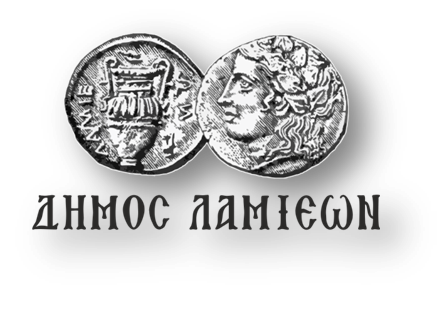           ΠΡΟΣ: ΜΜΕΔΗΜΟΣ ΛΑΜΙΕΩΝΓραφείο Τύπου& Επικοινωνίας                                          Λαμία, 17/5/2019